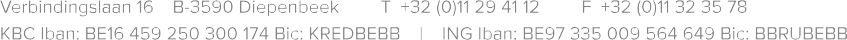 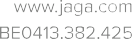 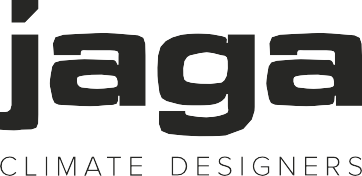 Knockonwood WandmodellMaterial:Der Wärmetauscher besteht aus runden, nahtlosen Umwälzröhren aus reinem roten Kupfer, Lamellen aus reinem Aluminium und 2 Messingkollektoren für einseitigen Anschluss 1/2” (links oder rechts). Inklusive Winkelentlüfter 1/8” und Ablassstopfen 1/2”.Testdruck Wärmetauscher: 20 bar Betriebsdruck: 10 barLeistungs- und Maßtabellen von Jaga Knockonwood gemäß EN 442.Ausgestattet mit Konsolen aus sendzimirverzinktem 1 mm starkem Stahlblech, mit einer dunkelgrauen Lackschicht lackiert, und mit einem maximalen Zwischenabstand von 1.05 m.Vormontierte und in einem Stück gelieferte Verkleidung, bestehend aus:Vorderpaneel mit Rost aus einem gebogenen, mindestens 16 mm starkem furnierten Holzlaminatpaneel.Seitenteile und Rahmen aus elektrolytisch verzinktem Stahlblech mit einer Stärke von 1.25 mm. Die Seitenteile sind an der Unterseite mit einer Öffnung für ein integriertes Jaga Ventil versehen. Inklusive eines metallisierten Abdeckplättchens für die nicht benutzte Anschlussöffnung.Alle Teile in einer robusten, funktionellen Verpackung, die während der Bauphase als Schutzabdeckung benutzt werden kann.Die Oberflächentemperatur der Verkleidung beträgt nie mehr als 43°C. Dies gilt auch für eine Wassertemperatur von 90°C. Jaga Knockonwood entspricht der Sicherheitsnorm DHSS DN4.Farbe:Der Wärmetauscher ist elektrostatisch mit anthrazitgrauem Polyesterpulver RAL 7024, Glanzgrad 70%, beschichtet.Die Seitenteile und Rahmen sind in der Farbe sandstrahlgrau Metallack lackiert, siehe Farbkarte 001.Beschichtung mit sanft strukturiertem kratzfestem Polyesterpulver, elektrostatisch aufgebracht und bei 200°C einbrennlackiert. UV-beständig nach ASTM G53.Vorderpaneel mit Rost, Furnier-Finish, Innenseite Koto-Furnier.Die Außenseite ist erhältlich in: Eiche Natur* / Buche Natur* / Zebrano Natur / Ahorn Natur*. Gegen Mehrpreis auch erhältlich in: Eiche gebleicht* / Eiche Wengé-Farben* / Mahagoni / Buche gebleicht* / Nussholz (*FSC zertifiziert)Optionen:Jaga Low-H2O Ventile und ThermostatköpfeKupferblech für Heizkostenverteiler.Fabrikant: JagaModell: Jaga Knockonwood Wandmodell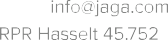 